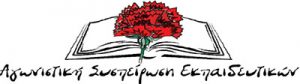 	Ανακοίνωση της Αγωνιστικής Συσπείρωσης Εκπαιδευτικών Ηρακλείου  για τα προβλήματα με τις προσλήψεις αναπληρωτών στο νομό Ηρακλείου	Την ώρα που η κυβέρνηση ΣΥΡΙΖΑ-ΑΝΕΛ επιχαίρει για την «κανονικότητα» έναρξης της νέας σχολικής χρονιάς με δήθεν μαζικές προσλήψεις για την κάλυψη των κενών,, στο νομό Ηρακλείου δεν προσλήφθηκε ούτε ένας αναπληρωτής γενικής αγωγής στη δευτεροβάθμια εκπαίδευση!	Ενώ από την προηγούμενη εβδομάδα ήταν γνωστά τα πολλά κενά στο νομό Ηρακλείου σε όλες τις ειδικότητες και ο Περιφερειακός Διευθυντής ανακοίνωνε ότι η φετινή χρονιά θα ξεκίναγε «καλύτερα από όλες τις άλλες», οι συνάδελφοι είδαν στην πράξη τι σημαίνει η κανονικότητα στα σχολεία. Βρέθηκαν να προσλαμβάνονται σε άλλο νομό, όσοι ήταν σε υψηλή θέση στη σειρά πρόσληψης και πολλοί άλλοι να μην προσλαμβάνονται καν! Το αποτέλεσμα είναι όλος ο νομός να μείνει εκτός προσλήψεων εκπαιδευτικών γενικής αγωγής και τα κενά να μένουν ακάλυπτα στη φάση αυτή,	Μετά από παρέμβαση τόσο στη Διεύθυνση Δευτεροβάθμιας όσο και στην Περιφερειακή Διεύθυνση οι απαντήσεις μιλούσαν για «λάθος» του Υπουργείου, αφήνοντας σε αβεβαιότητα τους συναδέλφους αναπληρωτές. Μάλιστα, καμία επίσημη ανακοίνωση δεν υπάρχει ακόμη παρά τις πιέσεις της παράταξής μας για την αναγκαιότητα επανάληψης της διαδικασίας πρόσληψης των αναπληρωτών. Ούτε καν για την ενημέρωση των συναδέλφων για το τι πρέπει να κάνουν τη στιγμή που κάποιοι έχουν ήδη προσληφθεί σε άλλους νομούς και οφείλουν να παρουσιαστούν εκεί,	Καταγγέλλουμε το γεγονός και απαιτούμε να δοθεί λύση στο ζήτημα. Φτάνει πια η υποκρισία των κυβερνήσεων που υπηρετώντας τις επιταγές του κεφαλαίου, της ΕΕ και του ΟΟΣΑ κρατούν σε ομηρία χιλιάδες συναδέλφους και αφήνουν τα σχολεία χωρίς καθηγητές.	Δημοσιοποίηση όλων των κενών του νομού Ηρακλείου	Κάλυψη όλων των κενών στην πρώτη φάση.	Αποζημίωση των συναδέλφων που έφυγαν για να παρουσιαστούν στις διευθύνσεις πρόσληψής τους.		     Μαζικοί και μόνιμοι διορισμοί χωρίς κριτήρια